 	‘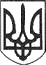 РЕШЕТИЛІВСЬКА МІСЬКА РАДАПОЛТАВСЬКОЇ ОБЛАСТІ(одинадцята сесія восьмого скликання)РІШЕННЯ31 серпня 2021 року                                                                              № 620-11-VIIІПро надання дозволу на виготовлення проекту землеустрою щодо відведення земельної ділянки для будівництва і обслуговування житлового будинку, господарських будівель і споруд гр. Мотузку О.В.	Керуючись Земельним кодексом України, законами України ,,Про місцеве самоврядування в Україні”, „Про землеустрій”, ,,Про державний земельний кадастр”, розглянувши клопотання гр. Мотузка О.В., Решетилівська міська рада ВИРІШИЛА: 	Надати дозвіл Мотузку Олегу Володимировичу на виготовлення проекту землеустрою щодо відведення земельної ділянки орієнтовною площею 0,1000 га для будівництва і обслуговування житлового будинку, господарських будівель і споруд за адресою:Полтавська область, Полтавський район, м. Решетилівка, поблизу земельної ділянки з кадастровим № 5324255100:30:001:0116.   Міський голова                                                                           О.А. Дядюнова